PUBLIC NOTICE is hereby given that the County Council of Cache County, Utah will hold a COUNCIL MEETING at 5:00 p.m. in the Cache County Historic Courthouse Council Chambers, 199 North Main Street, Logan, Utah 84321, TUESDAY, FEBRUARY 23, 2021. Council meetings are live streamed on the Cache County YouTube channel at: https://www.youtube.com/channel/UCa4xvEI8bnIEz3B9zw2teaACOVID-19 safety and distancing protocols will be followed.AGENDA	COUNCIL MEETING5:00 p.m.	1.	Call to Order2	Opening – Councilman David Erickson 3.	Review and Approval of Agenda	4.	Review and Approval of Minutes (January 26 and February 9, 2021)5.	Minutes Follow-up6.	Report of County ExecutiveAppointments: Cache County Weed Board • UAC Board of DirectorsFinancial Reports: January 2021 Financial StatementsOther Items: 7.  Items of Special Interest	a.	Impound Facility Status Update – Sheriff Chad Jensen8.	Department or Committee Reports	a.	Cache Valley Visitors Bureau – Director, Julie Hollist-Terrill	9.	Board of Equalization Matters	a.	Property Tax Exemption Requests10. 	Public Hearings	a.	Set Public Hearing for March 9, 2021 at 5:30 p.m. – Ordinance 2021-06  Fritz Tower Rezone	A request to add the Public Infrastructure (PI) Overlay Zone to a 1,600 square-foot area of a 5-acre property in the Agricultural (A10) Zone located at 1478 West 6710 South near Hyrum	b.	Set Public Hearing for March 9, 2021 at 5:40 p.m. – Ordinance 2021-07  Dry Canyon Estates Rezone	A request to rezone 20 acres from the Agricultural (A10) Zone to the Rural 2 (RU2) Zone located at approximately 300 South 1400 East adjacent to Smithfield	c.	Set Public Hearing for March 9, 2021 at 5:50 p.m. – Ordinance 2021-08  Mountain View Subdivision Rezone	A request to rezone 6.69 acres from the Agricultural (A10) Zone to the Rural 2 (RU2) Zone located at 700 South 5400 West near Mendon	d.	Set Public Hearing for March 9, 2021 at 6:00 p.m. – Ordinance 2021-09  	An ordinance amending section 15.08.020 of the Cache County Code to (1) Adopt and incorporate into the Cache County Fire Code portions of Appendix D of the International Fire Code, and (2) Update other provisions of the Cache County Fire Code	e.	Set Public Hearing for March 9, 2021 at 6:10 p.m. – Resolution 2021-04  	Amending the 2021 Cache County Budgete11.	Pending Actiona.	Resolution 2020-25 	Declaring County interest in real property located on Wolf Pack Way, described as		parcel number 04-058-0051 as surplus propertyb.	Ordinance 2021-05 	An Ordinance amending chapters 5.08 and 5.12 of the County Code relating to alcoholic					beverages12.	Initial Proposals for Consideration of Action	a.	Discussion:	Recorder’s Office Budget Request – Devron Andersen, County Recorderb.	Discussion:	Trail concept for the SR 165 corridor between Paradise and Avon – Jason Summers, Prime		International, LLC and Carly Lansche, Regional Trails Coordinatorc.	Discussion:	Council Agenda Processd.	Discussion:	County Mission Statement	13.	Other Business	a.	2021 Newly Elected Officials Training:	Thursday, February 25, 2021 8:00 a.m. to 4:00 p.m.					Utah State University’s Salt Lake Center Campus					920 West LeVoy Drive, Taylorsville, Utah 84123	b.	UAC Management Conference	May 12-13, 2021					Davis Conference Center in Layton  14.	Council Member Reports15.	Adjourn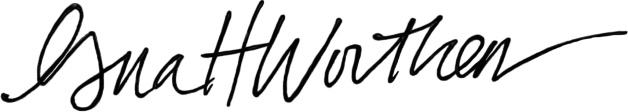 	________________________________		Gina H. Worthen, Chair